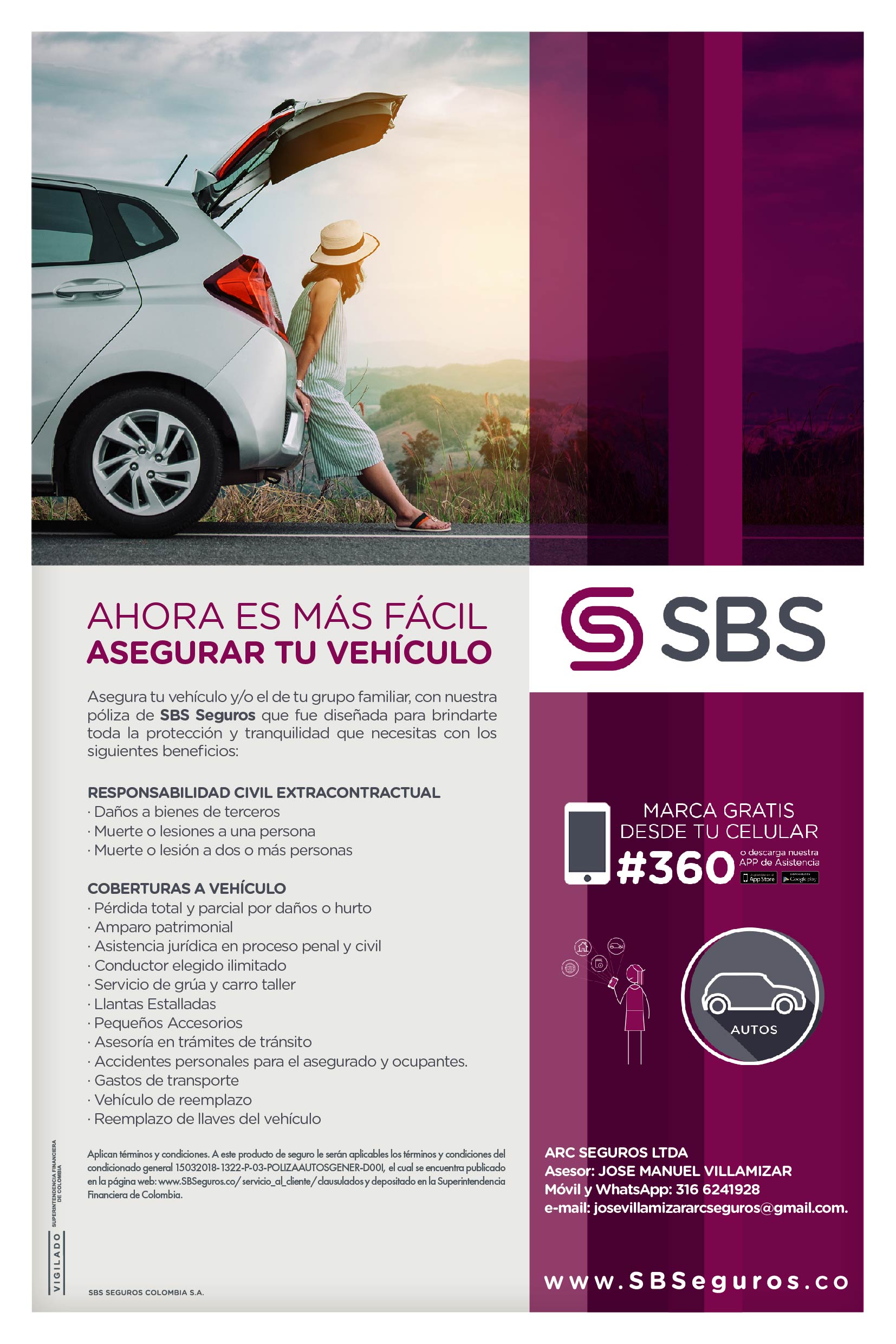 Producto: SBS SEGUROS – FEDINOR LTDA – 2018-2019Responsabilidad Civil extracontractual de $3.000.000.000 distribuidos así:  Básico  $800 / $800 / $1600  - Exceso de $600.000.000 livianos Livianos de uso particular familiar cuenta con las siguientes coberturas y servicios, los cuales no tienen cobro adicional de prima: Accidentes personales para el asegurado y ocupantes por $25.000.000Llantas estalladasPequeños accesoriosTramites de transitoDocumentos de Reemplazo, Billetera protegida y Perdida de llavesVehículo de ReemplazoGastos de Transporte en Perdida TotalBENEFICIOS DIFERENCIALES Vehículo Conductor elegido ilimitadoRevisión preventiva antes del viaje.(dos por vigencia)Acompañamiento comercial (dos por vigencia)Marcación del vehículo (gratuita)Inspección a domicilio (gratuita en ciudades principales) Hogar PlomeríaDes inundación de alfombrasSecado de alfombras,Electricidad, cerrajería y vidriosConexión con profesionalesReparación o sustitución de tejas por rotura Persona Consultas médicas domiciliarias en caso de accidente de tránsito o enfermedadAsistencia exequias por accidente de tránsito, cubre al conductor autorizado y un acompañante, hasta por 300 SMDLV por eventoAsistencia medica internacional Hasta 10.000 dólares por viajeRecuerde nuestras líneas de asistencia Líneas de asistencia SBSDesde Celular # 360Línea Gratuita Nal. 01 8000 911 360Servicio al ClienteLínea Gratuita Nal. 01 8000 522 244Bogotá: 571 317 2193PBX: 571 313 8700